Initial questionnaire for Practitioner or Volunteer to complete with women wishing to become donors.Thank you for considering becoming a donor. Before we can send you the forms to complete, we would like to ask you a few questions.Name:……………………………………………………………………………………………..Date…………………………………Donor’s D.O.B. …………………………………………………………….  NHI ……………………………………………………Contact telephone: ………………………………………………….  Mobile………………………………………………....Email: ……………………………………………………………………………………………………………………………………….Are you prepared to have blood taken for testing?                                                                             YES/NODo you give consent for your antenatal blood tests results to be                                                          reviewed by the Rotary Milk Bank staff?                                                                                               YES/NOAre you prepared to answer a health and lifestyle questionnaire?                                                  YES/NOAre you able to deliver your milk to the Rotary Milk Bank on 1st floor St Georges Hospital?      YES/NOHow old is your baby?...................................................................M/F............................................Is your baby breastfeeding well?.....................................................................................................Who is your LMC Midwife?..............................................................................................................Do you have a breast pump?            YES/NO                  Sterilising equipment?                              YES/NODo you have freezer space to store your breast milk?                                                                       YES/NOWhat type of freezer do you have? …………………………………………………………………………………………..How did you find out about us? ………………………………………………………………………………………………….Address to post out the consent form, blood test form, and health and lifestyle questionnaire.…………………………………………………………………………………………………………………Post Code………………….  SEE OUR FACEBOOK PAGE FOR FURTHER INFORMATION or Phone: 03-3756281    Name of volunteer completing this form…………………………………………………………………………  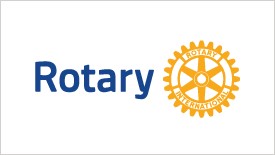 ROTARY COMMUNITY BREAST MILK BANK